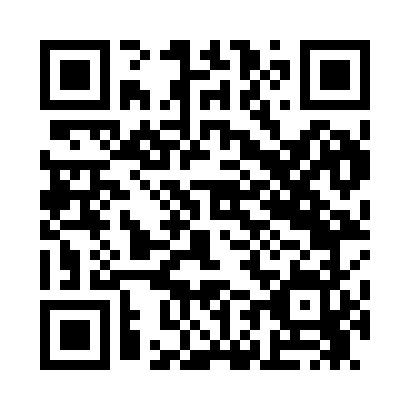 Prayer times for Lawn Hill, Iowa, USAMon 1 Jul 2024 - Wed 31 Jul 2024High Latitude Method: Angle Based RulePrayer Calculation Method: Islamic Society of North AmericaAsar Calculation Method: ShafiPrayer times provided by https://www.salahtimes.comDateDayFajrSunriseDhuhrAsrMaghribIsha1Mon3:565:401:175:208:5310:372Tue3:575:411:175:208:5310:373Wed3:585:411:175:208:5310:364Thu3:595:421:175:208:5210:365Fri4:005:431:175:208:5210:356Sat4:005:431:185:208:5210:347Sun4:015:441:185:208:5110:348Mon4:025:451:185:208:5110:339Tue4:035:451:185:208:5110:3210Wed4:055:461:185:208:5010:3111Thu4:065:471:185:208:5010:3012Fri4:075:481:185:208:4910:3013Sat4:085:481:195:208:4810:2914Sun4:095:491:195:208:4810:2815Mon4:105:501:195:208:4710:2716Tue4:125:511:195:208:4610:2517Wed4:135:521:195:208:4610:2418Thu4:145:531:195:208:4510:2319Fri4:165:541:195:208:4410:2220Sat4:175:541:195:198:4310:2121Sun4:185:551:195:198:4310:1922Mon4:205:561:195:198:4210:1823Tue4:215:571:195:198:4110:1724Wed4:225:581:195:188:4010:1525Thu4:245:591:195:188:3910:1426Fri4:256:001:195:188:3810:1327Sat4:276:011:195:188:3710:1128Sun4:286:021:195:178:3610:1029Mon4:296:031:195:178:3510:0830Tue4:316:041:195:178:3410:0731Wed4:326:051:195:168:3310:05